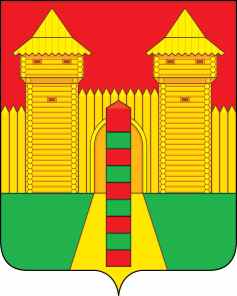 АДМИНИСТРАЦИЯ  МУНИЦИПАЛЬНОГО  ОБРАЗОВАНИЯ «ШУМЯЧСКИЙ  РАЙОН» СМОЛЕНСКОЙ  ОБЛАСТИРАСПОРЯЖЕНИЕот 24.03.2023г. № 74-р           п. Шумячи	В целях организованного проведения сезонных полевых работ на территории Шумячского района Смоленской области в 2023 году	    Создать оперативный штаб по координации работ по подготовке и проведению сезонных полевых работ в составе:И.п. Главы муниципального образования	       «Шумячский район» Смоленской области                                       Г.А. ВарсановаО создании оперативного штаба по координации работ по подготовке и проведению сезонных  полевых работ  на территории Шумячского района Смоленской области в 2023годуВасильев  Александр Николаевич---Глава муниципального образования «Шумячский район» Смоленской области, председатель оперативного штабаГлава муниципального образования «Шумячский район» Смоленской области, председатель оперативного штабаГлава муниципального образования «Шумячский район» Смоленской области, председатель оперативного штаба Елисеенко Николай Михайлович---заместитель Главы муниципального образования «Шумячский район» Смоленской области, заместитель председателя оперативного штабазаместитель Главы муниципального образования «Шумячский район» Смоленской области, заместитель председателя оперативного штабазаместитель Главы муниципального образования «Шумячский район» Смоленской области, заместитель председателя оперативного штабаЧлены оперативного штабаЧлены оперативного штабаЧлены оперативного штабаЧлены оперативного штабаЧлены оперативного штабаЧлены оперативного штабаЧлены оперативного штаба Михалькова  Алла Викторовна Михалькова  Алла Викторовна---главный специалист Сектора сельского хозяйства Администрации муниципального образования «Шумячский район» Смоленской областиглавный специалист Сектора сельского хозяйства Администрации муниципального образования «Шумячский район» Смоленской области Львова Валентина Петровна Львова Валентина Петровна Львова Валентина Петровна---старший менеджер Сектора сельского хозяйства Администрации муниципального образования «Шумячский район» Смоленской областистарший менеджер Сектора сельского хозяйства Администрации муниципального образования «Шумячский район» Смоленской области Титкова  Ольга Николаевна Титкова  Ольга Николаевна Титкова  Ольга Николаевна---начальник Рославльского межрайонного отдела филиала ФГБУ «Россельхозцентр» по Смоленской области (по согласованию)начальник Рославльского межрайонного отдела филиала ФГБУ «Россельхозцентр» по Смоленской области (по согласованию) Андрусенко  Сергей Сергеевич  Андрусенко  Сергей Сергеевич  Андрусенко  Сергей Сергеевич ---председатель Ассоциации крестьянских (фермерских) хозяйств и сельскохозяйственных кооперативов «Содействие» Смоленской области                          (по согласованию)председатель Ассоциации крестьянских (фермерских) хозяйств и сельскохозяйственных кооперативов «Содействие» Смоленской области                          (по согласованию) Старовойтов Юрий Александрович Старовойтов Юрий Александрович Старовойтов Юрий Александрович---начальник Отдела экономики и комплексного развития Администрации муниципального образования «Шумячский район» Смоленской области  начальник Отдела экономики и комплексного развития Администрации муниципального образования «Шумячский район» Смоленской области  